МЕЖДУНАРОДНАЯ АКАДЕМИЯ ТРЕЗВОСТИМЕЖДУНАРОДНАЯ СЛАВЯНСКАЯ АКАДЕМИЯОБЩЕРОССИЙСКОЕ ДВИЖЕНИЕ «ЗА ТРЕЗВУЮ РОССИЮ»СОЮЗ БОРЬБЫ ЗА НАРОДНУЮ ТРЕЗВОСТЬОБЩЕРОССИЙСКОЕ ОБЪЕДИНЕНИЕ «ОПТИМАЛИСТ»МОЛОДЕЖНАЯ АНТИНАРКОТИЧЕСКАЯ ФЕДЕРАЦИЯ РОССИИ АРМАВИРСКИЙ ГУМАНИТАРНО-СОЦИАЛЬНЫЙ ИНСТИТУТXXVIII Международный форум по собриологии, профилактике, социальной педагогике и алкологии    «Sober friendship and cooperation between Russia and India»ПРИГЛАСИТЕЛЬНЫЙ БИЛЕТ И ПРОГРАММА(6 – 16 октября  2019 года)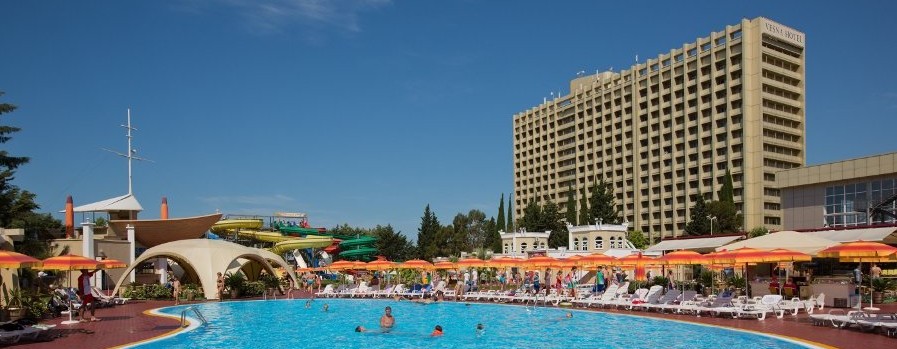 Сочи,  2019                                      Уважаемый коллега!       Мы рады пригласить Вас на XXVIII Международный форум по проблемам собриологии, профилактике, социальной педагогике и алкологии, который пройдет в г. Сочи (Россия) с 6 по 16 октября 2019 года по теме: «100 лет со дня принятия Ленинского сухого закона в РСФСР».Это 75 часов интерактивных площадок, пресс-конференций, лекций, докладов, тренингов, дискуссий, "круглых столов", брифингов, марафонов, мастер-классов. Это настоящее и будущее социальной педагогики и специальной психологии, собриологии и алкологии, ювенологии и профилактики, наркоконфликтологии и превентологии, истории трезвеннического движения и других прикладных наук. Это разрешение личностных проблем с помощью методов и методик Шичко, Зайцева, Бейтса, Орлова, Гринченко, Худолина, Карпова, Линдемана и других, раскрытие Ваших возможностей и ресурсов. Это встреча специалистов в области проблем наркотизации и трезвеннического движения.Цель: изучение истории трезвеннического движения и формирование культуры трезвости среди подростков и молодежи.Задачи: подготовка специалистов в области профилактики и преодоления зависимостей и созависимостей среди молодежи; работа по реабилитации и ресоциализации; обмен передовым опытом работы по формированию здорового, трезвого образа жизни среди подрастающего поколения.География участников: Абхазия, Азербайджан, Албания, Армения, Бангладеш, Беларусь, Бельгия, Германия, Донецкая Народная Республика, Израиль, Индия, Исландия, Казахстан, Кипр, Кыргызстан, Латвия, Литва, Луганская Народная Республика, Молдова, Монголия, Норвегия, Россия, Румыния, Сербия, Словакия, Словения, США, Таджикистан, Туркменистан, Узбекистан,  Украина, Швеция,   Шри-Ланка, Эстония, Южная Осетия и другие страны.Ключевые слова:собриология – наука о путях отрезвления человека и общества; профилактика – наука о путях предупреждения различных отклонений; социальная педагогика – наука о закономерностях социализации личности; алкология – наука о социальных аспектах потребления алкоголя.Международные форумы по собриологии, профилактике, социальной педагогике и алкологии раньше проходили:Форум полезен всем, чей успех и результативность в формировании трезвой, здоровой, счастливой жизни зависит от взаимодействия с другими людьми. Каждый участник форума может выступить с докладами, сообщениями, принять участие в дискуссиях, "круглых столах" или пресс-конференциях. Тезисы выступлений предварительно публикуются. Материалы просим выслать в оргкомитет на русском и английском языках до 1 августа 2019 года по адресу: mayurov3@gmail.com   Объем – от 3 до 7 стр. машинописи через 1,5 интервала, шрифт 12, выравнивание – по ширине, абзацный отступ (красная строка) – 1,25. Библиографический список оформляется по ГОСТ Р 7.0.5 – 2008 по порядку цитирования. Ссылки в тексте на источник из списка литературы указываются в скобках, например, (1, с. 277). Предлагаемые материалы должны быть тщательно выверены и отредактированы.В соответствии с постановлением Правительства РФ № 74 от 30 января 2002 года, труды, опубликованные в материалах международных форумов, приравниваются к опубликованным работам, отражающим основные научные результаты диссертаций и признаются ВАК РФ при их защите (п. 10 постановления).Наши ведущие преподаватели широко известны в профессиональном мире и не нуждаются в дополнительных рекомендациях. Важно, что они - академики и профессора, доктора и кандидаты наук, профилактологи и превентологи, практикующие собриологи и культурологи, социальные педагоги и специальные психологи, социологи и конфликтологи - имеют свой очень высокий результат в практической, научной и преподавательской деятельности.Организационный комитет оставляет за собой преимущество корректировать и расширять программу форума.Просьба сообщить оргкомитету о Вашем намерении участвовать в форуме до 1 октября 2019 года и забронировать места в пансионате «Весна» (Сочи). Срочно просим сообщить, кому нужна визовая поддержка и персональные приглашения на форум. Оргкомитет просит позаботиться об обратных билетах и медицинской страховке заблаговременно.Форум в первую очередь рассчитана на: активистов молодежных движений, руководителей молодежных центров, лидеров молодежи стран и регионов, социальных педагогов и специальных психологов; преподавателей по методам Шичко, Бурно, Линдемана, Бейтса, Гринченко, Орлова, Худолина, Зайцева, Карпова; профилактологов; собриологов; ювенологов; алкологов; геронтологов; наркологов; психологов; социальных работников; педагогов; конфликтологов; журналистов и публицистов; активистов антинаркотического, трезвеннического движений; секретарей комиссий, противостоящих наркотизму; секретарей комиссий по делам несовершеннолетних; работников центров по формированию здорового образа жизни.Журналистам будет предоставлена возможность, подготовить для своих изданий статьи, интервью, зарисовки, репортажи и т. п.Заезд и регистрация 6 октября 2019 года с 13.00 по адресу:354364, Россия, г. Сочи, Адлерский р-он, ул. Ленина, д. 219-А, отель-пансионат «Весна». E-mail: vesna@sochi.com Тел.: +7 (862) 269-36-10; Факс: +7 (862) 246-33-99. Бесплатная линия: 8-800-700-36-10. Сайт: http://www.vesna-sochi.ru/ Отель расположен в живописной парковой зоне Адлера на берегу Черного моря. Хорошо обставленные номера имеют все удобства для комфортного отдыха на море, а также помещения для работы во время форума. Для гостей, приезжающих на курорт восстановить свое здоровье, имеется лечебная база, оснащенная современным оборудованием и квалифицированным медперсоналом. Здесь можно пройти полное медицинское обследование с последующими восстановительными процедурами. Собственный пляж расположен в 50 м от отеля. Имеется свой аквапарк.Начало работы форума 7 октября 2019 года в 10.00Участникам Международного форума выдаются удостоверения установленного образца.Культурная программаЭкскурсии на Красную поляну, "Сочи Олимпийский", озеро Рица, гора Ахун + Агурское ущелье, 33 водопада, тайна изумрудной долины, вечерний Сочи, Воронцовские пещеры, Змейковские водопады, дельфинарий в Адлере,  океанариум в Адлере, обезьяний питомник, форелевое хозяйство, в гостях у пасечника, женский монастырь, чайные домики, тисо-самшитовая роща, сплав на рафтах и катамаранах, прогулка на яхте.С авторским концертом, в рамках работы форума, выступит автор-исполнитель и музыкант, лауреат многих Международных конкурсов эстрады, профессор МАТр Толкачев Николай Гаврилович (Нижний Новгород). С авторским концертом выступит профессор МАТр Козловский Михаил Геннадьевич (Оренбург). На форуме будет проводиться награждение участников Всероссийского конкурса учащихся и творческой молодёжи  на лучшую исследовательскую работу "Выдающиеся борцы за трезвость в России и мире". Также на форуме будет проведено награждение трезвеннического актива памятными медалями «100 лет Ленинскому сухому закону».На Международный форум в г. Сочи приглашены представители:Всемирного трезвеннического движения (IOGT), Международного движения «Мэры городов против наркотиков», Федерации молодых трезвенников Европы, Евро-Средиземноморского товарищества против токсикомании, Международной лиги трезвости и здоровья, Международного общества биомедицинских исследований по проблемам алкоголизма (ISBRA), Международного Союза молодежи свободной от наркотиков,  Международной комиссии по профилактике алкоголизма и наркотической зависимости,  Международной коалиции против наркомании и токсикомании (ISAAC), Молодежной сети антиалкогольной политики (APYN), Международной организации Синего Креста, Международного комитета по контролю над наркотиками (МККН), Международной целевой группы по стратегической политике в области наркотиков (ITFSDP), Мировой федерации против наркотиков (WFAD), Международного союза против табака (FCA), Международного центра антиалкогольной политики (ICAP), Международной организации по токсикомании и зависимостям (ISAAC), Мировой федерации терапевтических сообществ (WFTC), Международного общества редакторов журналов по зависимостям (ISAJE), Мировой ассоциации неправительственных организаций (WANGO), Международного общества физического и психического восстановления (ISPRM), Мировой организации движения бойскаутов, Мировой психиатрической ассоциации, Всемирной федерации наркологов (ISAM), Мировой федерации терапевтического сообщества (WFTC), Мировой ассоциации гидов девочек и девушек скаутов (WAGGGS), Международной ассоциации политики здоровья (IAHP), Международного совета по алкоголю и зависимостям (ICAA),  Международного союза психологии (IUPsyS), Международной сети женщин против табака (INWAT),  Международной федерации неправительственных организаций по предотвращению наркомании и токсикомании (IFNGO), Международных тренеров по восстановлению (RCI), Международного общества исследования политики наркотизма (ISSDP), Международного общества медсестер по зависимостям (IntNSA), Всемирной организации здравоохранения (ВОЗ), Всемирной ассоциации зубных организаций (FDI), Всемирной сердечной федерации (ISC), Всемирной федерации ассоциаций общественного здоровья (WFPHA),  Всемирной федерации по избавлению от опиоидной зависимости (WFTOD), Всемирной федерации спортсменов против наркотиков  (WFAAD), Всемирного общества виктимологии (ВОВ), Всемирного конгресса семей (ВКС), Всемирного консультативного совета друзей (FWCC), Всемирного легочного фонда (WLF), Всемирного христианского женского союза трезвости (WCTU) и других региональных, международных и всемирных организаций. Приглашены представители профильных журналов: «Трезвость и культура» (Москва); «Культура здоровой жизни» (Москва); «Трезвое слово» (Екатеринбург); «Трезвый взгляд» (Казань); «Нарком» (Москва); «Собриология» (Гродно); «Зависимость» (Лондон); «Алкоголизм: клинические и экспериментальные исследования» (США); «Исследование и теория склонности» «Великобритания); «Аддиктивное поведение» (Нидерланды); «Аддиктология» (Венгрия); «Адиктология» (Франция); «Адиктология» (Чехия); «Африканский журнал исследований алкоголя и других наркотиков» (США); «Алкоголь» (США); «Обработка алкоголизма» (США); «Алкоголизм: клиническое и экспериментальное исследование» (США); «Алкоголизм: журнал об алкоголизме и зависимостях» (США); «Алкоголизм и наркомания» (Польша); «Американский журнал употребления наркотиков и алкоголя» (Великобритания); «Американский журнал по зависимостям» (Великобритания); «Текущие обзоры употребления наркотиков» (США); «Наркотики и алкоголизм» (Нидерланды); «Наркотики и обзор алкоголя» (Австралия); «Наркотики: образование, предотвращение и политика» (Великобритания); «Европейское исследование зависимостей» (Бельгия); «Зависимость» (Греция); «Экспериментальная и клиническая психофармакология» (США); «Международные игорные исследования» (Великобритания»; «Международный журнал по антинаркотической политике» (США); «Международный журнал психического здоровья и зависимостей» (США); «Журнал науки зависимости и клинической практики» (Великобритания); «Журнал ухода за зависимыми» (США) и другие. Персонально приглашены:Абрахам П., профессор, директор Антинаркотического агентства Румынии;Алексеев И.Е., кандидат исторических наук (Казань);Анатолий Берестов, доктор медицинских наук, профессор, руководитель реабилитационного центра (Москва);Андреев В.А., врач-нарколог, академик (Крым);Анохин А.Ю., депутат Законодательного Собрания С.-Петербурга;Антоний Мазурин, протоиерей, руководитель приходского братства трезвости (Ивановская область);Антонова А.В., режиссер, автор фильма «Я подарю тебе завтра» (Московская область);Афанасьев А.Л., кандидат исторических наук (Томск);Бадуев Н.К., руководитель региональной организации «Трезвей» (Улан-Удэ);Бажанов Е.А., российский писатель (Самара);Бальжиров Д.Б., кандидат медицинских наук (Республики Бурятия);Бахтер Ё., исполнительный директор организации «Австралия – свободная от наркотиков»;Балобин В.С., активист трезвеннического движения в Саха (Якутии);Бахтин Ю.К., кандидат педагогических наук, доцент С.-Петербургского педагогического университета;Башарин К.Г., доктор медицинских наук, профессор, академик, вице-президент МАТр (Якутск);Башарина З.К. доктор филологических наук, профессор, академик (Якутск);Белов В.К., председатель Новоуральского регионального отделения ОООО «Оптималист» (Свердловская область);Белых И.А., доцент Международной академии трезвости (Якутск);Бородкин А.В., кандидат исторических наук, профессор (Ярославль);Брагин О.В., президент общественной организации «Здоровое поколение» (Пермь);Бударин А.Ю., первый заместитель губернатора и председателя правительства Орловской области;Букреева О.Г., кандидат педагогических наук, доцент кафедры библиотековедения и документоведения Рязанского заочного института (филиала) Московского государственного университета культуры и искусств;Бурляев Н.П., президент Международного кинофестиваля «Золотой витязь», кинорежиссер, актер;Бушан Х., руководитель психологической службы Управления полиции Швейцарии; епископ Виктор Сергеев, архиерей Русской православной церкви, епископ Глазовский и Игринский;Вардугин В.И., профессор, писатель, главный редактор трезвеннической газеты «Вопреки» (Саратов);Васьковский С.С., академик Международной академии трезвости (Беларусь);Владимир Ашмарин, протоиерей, руководитель приходского общества трезвости при храме в г. Ишиме (Тюменская область);Волков В.Н., профессор, член Координационного совета СБНТ от Кировской области;Волков Ф.Н., академик Международной академии трезвости (Челябинск);Герасименко Н.Ф., депутат Госдумы РФ;Глазьев С.Ю., советник Президента РФ, доктор экономических наук, профессор, академик РАН;Головин А.А., доцент Международной академии трезвости, вице-президент МАТр (Москва);Горюшкина Н.Е., доктор исторических наук, заведующая кафедрой Курского государственного технического университета;Грешневиков А.Н., депутат Госдумы РФ; Грибков А.А., доцент Международной академии трезвости (Москва);Григорий Григорьев, протоиерей, доктор медицинских наук, доктор богословия, профессор, академик, директор Международного института резервных возможностей человека;Григорьева А.А., доктор педагогических наук, депутат, академик (Якутск); Гринченко Н.А., кандидат педагогических наук, профессор (Липецкая область);ел-Гуенбали Нади,  член правления Всемирной ассоциации психиатров и наркологов (Канада);Демин А.К., кандидат медицинских наук, доктор политологии, президент Российской ассоциации общественного здоровья;Доронин П.Н., представитель Губернатора ЯНАО в г. Ноябрьске;Дружинин В.А., руководитель реабилитационного центра в Челябинской области;Евдокимова С.Л., профессор Международной академии трезвости (Астана);Ек Пох Геок, президент антинаркотической ассоциации в Сингапуре;Ершов В.С., руководитель отраслевого отделения МАТр (Ярославль);Жданов П.Г., профессор МАТр (Москва);Жданова К.Г., ветеран трезвеннического движения СССР-России (Москва);Жилкин В.Н., профессор МАТр (г. Нефтеюганск, ХМАО);Жумагазиев К.М., активист трезвеннического движения в Саха (Якутии);Зайцев Г.К., доктор медицинских наук, профессор (С-Петербург);Зайцева Г.А., ветеран трезвеннического движения России (Смоленск);Зазулин Г.В., кандидат юридических наук, доцент (С-Петербург);Зверев А.А., главный редактор газеты «Трезвая Россия»;Зорин И.В., руководитель Пермского отделения СБНТ;Иванов В.А., член правления  РОО «СБНТ» (Москва);Иванова Л.С., актриса, доцент Международной академии трезвости (Саров Нижегородской области);Ивашкявичус В.Е., доцент Международной академии трезвости (Вильнюс, Литва);Кабатченко М.В. профессор, доктор философии, вице-президент Академии педагогических и социальных наук, председатель международного движения "Педагоги за мир и взаимопонимание";Карандашев Г.В., кандидат исторических наук, старший преподаватель Ярославского государственного педагогического университета им. К.Д. Ушинского;Карлсон Свен-Олоф, президент Всемирной антинаркотической организации (Швеция); Карпачев А.А., академик Международной академии трезвости (Москва);Карпов А.М., доктор медицинских наук, профессор, академик (Казань);Кашин Ю.И.,  главный редактор газеты «Родник трезвости» (Ижевск);Кизимов С.В., врач-нарколог, академик МАТр (Тамбовская область);Килин И.В., кандидат технических наук, профессор, член Координационного совета СБНТ от Удмуртии (Ижевск);Ковалёв Ф.С., член Координационного совета СБНТ от Казахстана (Павлодар);Козловский М.Г., врач-нарколог, профессор МАТр (Оренбург);Колстад Х., президент обществ трезвости Норвегии;Комиссарова В.И., профессор Международной академии трезвости (Якутск);Кормильцев А.В., руководитель Школы-системы самозащиты славян-русичей (Свердловская область);Костарева Л.И., доцент МАТр (Альметьевск Татарстана);Краснов И.А., кандидат исторических наук, доцент;Крумене Э., лидер трезвеннического движения Латвии (Рига);Крупенько С.Е., руководитель Информационно-методического центра "Трезвый город" (Новосибирск);Крупская С.П., профессор МАТр (Харьков, Украина);Кудалб А.И., доцент МАТр (Кишинев, Молдова);Кузьмина В.М., профессор МАТр (Якутск);Купавцев Г.С., ветеран трезвеннического движения России (Новокузнецк);Куржумова Н.А., доцент, руководитель клуба трезвости «Оптималист» в г. Краснокаменске Забайкальского края;Кутепов В.И., академик МАТр, зам. председателя ОООО «Оптималист» (Москва);Лазаров Ф., профессор, доктор медицины, руководитель научного совета Евро-Средиземноморского товарищества против токсикантов;Ландмарк Л., президент Федерации молодых трезвенников Европы;Латыш Ю.В., кандидат исторических наук, доцент кафедры истории для гуманитарных факультетов Киевского национального университета им. Т. Шевченко;Левандовский А.М., ветеран трезвеннического движения Татарстана (Нижнекамск);Лыгденов С.Д., главный режиссер антиалкогольного художественного фильма «Булаг» («Источник») (Улан-Удэ);Макаров В.В., журналист, ветеран трезвеннического движения СССР-России (Нижегородская область);Максимов И.Е., кандидат педагогических наук, ветеран трезвеннического движения СССР-России (Новосибирск);Максимова Н.Ю., доцент Международной академии трезвости (Москва);Малышев А.В., доцент Международной академии трезвости (Москва);Мишин А.В., председатель Московского областного регионального отделения СБНТ;Молоков Л.А., русский бард (Шадринск Курганской области);Муфарахов В.С., доцент МАТр (Уфа);Назаралиев Ж.Б., профессор, доктор медицинских наук, директор Международного медицинского центра (Кыргызстан);Назырова Ф.З., психолог, активистка трезвеннического движения в Татарстане (Казань);Насыров А.Н., академик МАТр (Новосибирск);Нестеров В.И., доцент, председатель правления КРОО «Трезвые поколения» (Калининград);Николаев А.В., кандидат исторических наук, доцент, заведующий кафедрой Поволжского государственного университета сервиса;Николаев С.Ш., главный редактор трезвеннического издательства (Ивановская область);Николаева А.С., кандидат исторических наук, профессор МАТр (Якутск);Нилов О.А., заместитель руководителя фракции Госдумы РФ партии «Справедливая Россия»;Новиков С.В., профессор-попечитель МАТр, руководитель ООО «Трезвые поколения» (Калининград);Онищенко Г.Г., депутат Госдумы РФ;Панин С.А., руководитель С.-Петербургского отделения СБНТ, доцент МАТр;Панкратов А.И., профессор МАТр (Тамбов);Паскару В.М., руководитель регионального отделения Общероссийской общественной организации "Общее дело", доцент МАТр (Орел);Пашин В.П., доктор исторических наук, заведующий кафедрой Юго-Западного государственного университета;Пашков Е.В., кандидат исторических наук, доцент Юго-Западного государственного университета;Петрова Ф.Н., кандидат юридических наук (Москва);Пирожков Н.К., профессор МАТр (Владимирская область);Плохотников  Г.И., руководитель Культурно-спортивного движения «Трезвая Лига» г. Санкт-Петербурга;Почекета А.А., доцент, главный редактор газеты «Трезвая Украина»;Прилуцкий В.В. доктор исторических наук, доцент кафедры всеобщей истории,международных отношений и международного права Брянского госуниверситета;Пузуле В., президент Латвийской ассоциации учителей-трезвенников (Латвия);Разводовский Ю.Е., профессор, главный редактор журнала «Собриология» (Гродно);Раков В.В., кандидат исторических наук, доцент Курского государственного университета;Руденко Л.И., член Координационного совета СБНТ от Тюменской обл. (Тобольск);Саблин С.В., член Координационного совета СБНТ от Свердловской обл. (Первоуральск);Саламатов М., ветеран трезвеннического движения Туркменистана (Ашгабад);Самарин В.Н., сопредседатель общественного движения "Молодежь за трезвую столицу";Сапунова В.Н., доцент МАТр (Чита);Свиридов К.М., поэт, профессор МАТр (Севастополь);Семенова Т.Я., тележурналистка Республики Саха (Якутии);Скворцова Е.С., доктор медицинских  наук, профессор, старший научный сотрудник ЦНИИ организации и информации здравоохранения (Москва);Сластион В.Я., доцент МАТр (Якутск);Соловьев Б.А., профессор МАТр (Тверь);Сперкова К.,  президент Международной организации добрых храмовников IOGT (Швеция);Тагрина А.Ю., исполнительный директор «Этно-радио» (Москва);Тарханов Г.И., главный редактор газеты «Соратник», первый заместитель председатель Союза борьбы за народную трезвость;Тотева С., директор Болгарской наркологической клиники;Троицкая С.И., кандидат философских наук (С.-Петербург);Тулаев П.В., доктор исторических наук, профессор, академик;Тумашов А.А., член Координационного совета СБНТ от Свердловской обл. (Каменск-Уральский);Углова Э.В., ветеран трезвеннического движения СССР-России (С.-Петербург);Фортова Л.К., кандидат юридических наук, доктор педагогических наук, профессор (Владимир);Ходжес Д., исполнительный секретарь Партии сухого закона США;Хохлова О.Н., заместитель председателя Законодательного Собрания Владимирской области;Чеберяко О.В., доктор исторических наук, кандидат экономических наук, доцент кафедры финансов Киевского национального университета им. Т. Шевченко;Чекаускас А., президент трезвеннической организации «Потомки Балтов», академик (Вильнюс, Литва);Черней И.А., главный редактор трезвеннической газеты в Молдове (Кишинев);Шамиев В.К., член Координационного совета СБНТ от г. Москва;Юнг Г.С., активистка трезвеннического движения России и Германии;Ядрихинская М.А., активистка трезвеннического движения Саха (Якутии);и многие другие.В рамках Международного форума, 15 октября 2019 года будет проведен очередной съезд трезвых сил Сибири.На форуме будут работать круглые столы: "Важность духовной осознанности в отрезвлении" (проводит профессор Т.М. Щурина);  "Эффективность использования метода Шичко, а также  методики избавления от зависимостей других авторов" (проводит профессор В.В. Куркин); "Пропаганда трезвого здорового образа жизни в молодёжной среде через игровые формы и взаимодействие с общественными организациями" (проводит А.А. Мыцыков, координатор молодежного движения Саратовской региональной общественной организации трезвости и здоровья); "Индивидуальная работа с зависимым" (проводит профессор В.В. Фролов).Будет проведена презентация новых книг: профессора Александра Николаевича Маюрова «Всемирный аннотированный каталог СМИ по проблемам наркотизма и трезвости»; профессора Николая Владимировича Январского «Пособие  для работы в школе по сохранению трезвенных традиций»; профессора Талаева Павла Владимировича "Искусство здоровья: история, теория, практика"; учебно-методического комплекса "Уроки трезвости и здравомыслия" (авторы В.А. Самарин, Ю.С. Бадалова, Е.К. Колесникова, профессор Н.А. Гринченко); книги Александра Петровича Очаповского, врача отделения медицинской реабилитации Республиканского наркологического диспансера Минздрава Республики Башкортостан, специалиста по иглорефлексотерапии и по лечебной физкультуре «Профилактика курения, алкоголизма и наркомании»; двух брошюр профессора Фролова Вячеслава Вячеславовича  «Формирование программ зависимости и трезвости» и «Работа с системами ценностей и убеждений».В рамках Форума, ежедневно с 9 по 14 октября 2019 года с 9.00 до 11.00 утра, будет работать основной и единый для всех, бесплатный мастер-класс «Основы собриологии». Проводить его будут: академик Дегтярев Николай Трифонович, вице-президент Международной академии трезвости; «История трезвеннического движения в Сибири» - профессор Мелехин Валерий Иванович, лидер Партии сухого закона России; «Методы пропаганды трезвого здорового образа жизни в школьной среде. Из опыта работы Молодежного движения «Трезвый Саратов» - Королькова Наталья Александровна, руководитель Саратовской областной организации трезвости и здоровья; «Инновационные технологии работы с формами зависимого поведения. Опыт Республики Саха (Якутии)» - профессор Шудря Елена Ивановна, заместитель председателя Общественной палаты Республики Саха (Якутия); «Трезвенническое воспитание в школе» - профессор Гринченко Наталья Александровна, доцент Елецкого государственного университета; академик Афонин Игорь Николаевич, вице-президент Международной академии трезвости; академик Толкачев Валентин Андреевич, председатель Общебелорусского объединения «Трезвенность-Оптималист»; профессор Куркин Владимир Вальтерович, председатель Общероссийского общественного объединения «Оптималист».ИНТЕРАКТИВНЫЕ ПЛОЩАДКИИнтерактивная площадка 1.«Трезвенническое движение в первые годы Советской власти в СССР». Проводит Мелехин Валерий Иванович, профессор, лидер Партии сухого закона России (Екатеринбург). Стоимость участия – 2000 руб.Интерактивная площадка 2.«Метод Шичко как мирное оружие культурной революции». Проводит Январский Николай Владимирович, профессор, главный редактор газеты «Оптималист» (Ижевск). Стоимость участия – 2000 руб.Интерактивная площадка 3.«Привлечение школьников к пропаганде трезвого и здорового образа жизни через современные компетенции". Проводит Мыцыков Алексей Анатольевич, координатор молодежного движения Саратовского регионального общества трезвости и здоровья (Саратов). Стоимость участия – 2000 руб.Интерактивная площадка 4. «Новые  концептуальные подходы к организации превентивной антинаркотической деятельности. Опыт Республики Саха (Якутии)» Проводит Шудря Елена Ивановна, профессор (Якутск). Стоимость участия – 2000 руб.Интерактивная площадка 5.«Психология сознательной трезвости». Проводит Губочкин Петр Иванович, кандидат психологических наук, член-корр. Международной академии психологии (Ярославль). Стоимость участия – 2000 руб.Интерактивная площадка 6.«Метод Г.А. Шичко - психолого-педагогический метод избавления от алкогольной и табачной зависимостей". Проводит Дегтярев Николай Трифонович, член Союза писателей России, академик (Амурская область). Стоимость мастер-класса – 2000 руб.Интерактивная площадка 7.«Работа с системой ценностей и убеждений». Проводит Фролов Вячеслав Вячеславович, профессор, врач психиатр-нарколог, психотерапевт (Череповец Вологодской области). Стоимость участия – 2000 руб.Интерактивная площадка 8.«Комплексное избавление от зависимостей». Проводит Козловский Михаил Геннадьевич, врач-нарколог, профессор (Оренбург). Стоимость участия – 2000 руб.Интерактивная площадка 9.«Естественное сохранение и  восстановление зрения. Авторская методика». Проводит академик Афонин Игорь Николаевич, вице-президент МАТр (г. Череповец Вологодской области). Стоимость участия – 2000 руб.Интерактивная площадка 10.«Практический опыт работы Саратовской общественной областной организации трезвости и здоровья». Проводит Королькова Наталья Александровна, руководитель Общества трезвости и здоровья Саратовской области. Стоимость участия – 2000 руб.Интерактивная площадка 11.«Информационная безопасность личности в условиях агрессивной массовой культуры». Проводит Раевский Дмитрий Александрович, главный редактор проекта «Научи хорошему» (Республика Крым). Стоимость участия – 2000 руб.Интерактивная площадка 12.«Проведение уроков трезвости для школьников». Проводит Фахреев Владимир Анварович, председатель клуба «Трезвый Альметьевск» (Татарстан). Стоимость участия – 2000 руб.Интерактивная площадка 13.««Чайно-музыкальная церемония Нового Времени - интегративный метод психосоматического оздоровления человека и повышения его творческого потенциала - метод доктора Шандыбина»». Проводит автор и мастер чайно-музыкальной церемонии Шандыбин Василий Петрович, доктор альтернативной медицины, гранд-доктор философии, доктор психологических наук, доктор биологических наук, доктор педагогических наук, профессор, академик (г. Тюмень). Стоимость участия – 2000 руб.Интерактивная площадка 14.«Современные информационные технологии в трезвеннической работе». Проводит кандидат технических наук, профессор, председатель Совета ИМЦ «Трезвая Тверь» (г. Тверь)Интерактивная площадка 15.«Избавление от зависимостей по методу Шичко-Зиновьева». Проводит Куртов Иван Васильевич, краевая общественная организация «Трезвое Забайкалье» (Забайкальский край). Стоимость участия – 2000 руб.Интерактивная площадка 16.«Верните молодость свою». Проводит Кулькова Тамара Петровна, профессор, руководитель «Школы здоровья» (Череповец). Стоимость участия - 2000 руб.Интерактивная площадка 17.«Теория и практика активного долголетия». Проводит Толкачев Валентин Андреевич, академик, председатель Общебелорусского объединения «Трезвенность-Оптималист». Стоимость участия – 2000 руб.Интерактивная площадка 18.«Развитие памяти по методу Матюгина-Шичко». Первый уровень (для новичков). Второй уровень (для проходивших занятие ранее). Проводит Кодаченко Валерий Валерьевич, доцент МАТр, председатель общественной организации «Трезвая Святая Русь» (г. Стаханов). Стоимость участия – 2000 руб.Интерактивная площадка 19.«Психофизические техники в освобождении от наркозависимостей». Проводит Жуков Станислав Викторович, профессор, автор оздоровляющего метода (Краснодарский край). Стоимость участия – 2000 руб.Интерактивная площадка 20.«Путь соратников к долголетию методом Г.А. Шичко» Проводит Куркин Владимир Вальтерович, профессор, председатель Общероссийского общественного объединения «Оптималист» (Краснодарский край). Стоимость участия – 2000 руб.Интерактивная площадка 21.«Избавление от лишнего веса и других вредных привычек». Проводит Арефьев Сергей Андреевич, психолог, профессор МАТр (Абакан). Стоимость участия – 2000 руб.Интерактивная площадка 22.«Опыт индивидуальной работы с зависимыми и созависимыми. Эффективное ведение дневников по методике Г.А. Шичко и А.М. Карпова. Мотивация, восстановление психики при различных зависимостях»». Проводит Щурина Татьяна Михайловна, профессор (Вильнюс). Стоимость мастер-класса – 2000 руб.Интерактивная площадка 23."Саногенное мышление как защита от психоэмоционального стресса и выработка психофизиологической устойчивости". Проводит Пирожков Николай Константинович, профессор МАТр (Владимирская область). Стоимость мастер-класса – 2000 руб.Темы докладов, сообщений, дискуссий и общего мастер-класса «Основы собриологии» на пленарных заседаниях:«100-летие Ленинского сухого закона и современность» (А.Л. Афанасьев, кандидат исторических наук, Томск)«К 100-летию ленинского декрета о сухом законе в условиях Краснодарского края» (профессор В.В. Куркин, Краснодарский край).«Чайно-музыкальная церемония Нового Времени-интегративный метод психосоматического оздоровления человека и повышения его творческого потенциала - метод доктора Шандыбина» (академик В.П. Шандыбин, Тюмень).«Об алкогольной ситуации в Иркутской губернии 1914 - 1925 гг.» (профессор Н.П. Нечволод, Иркутск).«История борьбы за трезвость в Удмуртии и  Вятском крае. События столетней давности. Уроки прошлого» (профессор Н.В. Январский, Ижевск)«Синдромы алкоголизма» (профессор М.Г. Козловский, Оренбург)«История трезвости в Сибири» (профессор В.И. Мелехин, Екатеринбург).«Профессиональный стандарт профилактики в современной России» (Н.А. Королькова, Саратовская область).«Воспитание трезвости в школе» (профессор Е.И. Шудря, Якутск).«Формирование трезвого образа жизни в молодежной среде» (профессор Н.А. Гринченко, Липецкая область).«Воспитание трезвости в семье» (академик И.Н. Афонин, Вологодская область).«Священные знания о здоровье» (академик П.В. Тулаев, Москва).«Основные тенденции в потреблении интоксикантов подростками в России» (профессор Скворцова Е.С., Москва)«Вино – не вода, человеку беда»: трезвенническая деятельность И.П. Мордвинова» (Титова А.А., Тихвин Ленинградской области) «Проблемы отрезвления народа – от истории к современности. Опыт Тверского региона» (профессор Соловьев Б.А., г. Тверь)Публичные лекции (проводятся с 19.00 до 20.30): «Системная профилактика зависимостей» (Карпов Анатолий Михайлович, доктор медицинских наук, профессор, заведующий кафедрой психотерапии и наркологии Казанской государственной медицинской  академии филиала ФГБОУ ДПО РМАНПО МЗ РФ, академик, вице-президент Международной академии трезвости, академик Международной академии психологических наук, эксперт Международной ассоциации по борьбе с наркоманией и наркобизнесом, Заслуженный врач Республики Татарстан).«Пьянство и борьба с ним в годы революции в России» (Тулаев Павел Владимирович, учредитель и издатель русского международного журнала «АТЕНЕЙ», доктор исторических наук, профессор, академик Международной академии трезвости).Организационный взнос: Для представителей России, Беларуси, Казахстана, Латвии, Литвы и Эстонии 2000 руб. Для представителей Молдовы, стран Закавказья и Средней Азии 1800 руб. Для представителей Украины – 1500 руб. Жители Луганской Народной Республики и Донецкой Народной Республики от оргвзноса освобождаются. Для представителей остальных стран оргвзнос - 4000 руб. Для членов Международной академии трезвости, студентов, аспирантов, учащихся, пенсионеров, а также ранее обучавшихся на курсах по методу Г.А. Шичко предусмотрена 10% скидка. Организационный взнос может быть оплачен только по приезду на форум в Сочи.Проживание и питание.Для участников Форума предлагаются специальные цены (по путевкам) в номерах категории «Стандарт»:Тариф «проживание плюс завтрак»:Одноместный «Стандарт» - 1 гость в номере - 2500 руб. за номер в суткиДвухместный «Стандарт» -  2 гостя в номере - 3000 руб. за номер в суткиТариф «проживание плюс полный пансион» - «шведский стол»:Одноместный «Стандарт» -  1 гость в номере - 3 200 руб. за номер в суткиДвухместный «Стандарт» - 2 гостя в номере - 4400 руб. за номер в суткиНДС не облагается на основании п. п. 18 п. 3 ст. 49 НК РФ.Справки/бронирование по тел. +7 862 246 36 96; +7 246 34 05, vesna@sochi.comСайт: http://www.vesna-sochi.ru/Необходима обязательная предварительная регистрация в пансионате «Весна» по поселению и питанию. При регистрации необходимо указать: дату заезда, дату отъезда и выбранный вариант проживания и питания.Реквизиты для оплаты за проживание и питание в пансионате:Способы оплаты:•	По безналичному расчету (необходимо направить заявку в отель на бронирование по адресу: vesna@sochi.com и предоставить реквизиты для выставления счета). •	За наличный расчет (по прибытию в отель на стойке размещения). К оплате также принимаются кредитные карты VISA и MasterCard. До 1 октября 2019 года, обязательно, необходимо прислать электронную заявку на участие в форуме по адресу Оргкомитета.Адрес оргкомитета: 603000, г. Нижний Новгород, главпочтамт, абонентский ящик 660; тел. 8-920-016-72-40. E-mail: mayurov3@gmail.com  Подробности на сайтах Международной академии трезвости: www.intacso.ru , www.intacso.com Адрес проведения форума:354364, Россия, г. Сочи, Адлерский р-он, ул. Ленина, д. 219-А, пансионат «Весна». E-mail: vesna@sochi.com Тел.: +7 (862) 269-36-10; Факс: +7 (862) 246-33-99. Бесплатная линия: 8-800-700-36-10. Сайт: http://www.vesna-sochi.ru/ Заезд на форум 6 октября 2019 года с 13.00 московского времени. Отъезд домой – 16 октября до 12.00 московского времени.Как добраться до отеля:•	от аэропорта «Адлер» (5 км): маршрутными такси № 105, 105с, 173 до ост. «Известия», «Изумруд».•	от ж/д вокзала Адлера (2 км):  маршрутными такси №105, 105с, 117, 118, 125, 125с, 173 и др., направляющиеся в сторону центра г. Сочи, до ост. «Известия», «Изумруд».Городское такси: RED-такси тел. 8-862-290-00-00, такси тел. 8-862-246-04-60.Организационный комитет:Маюров Александр Николаевич, профессор, академик, писатель, президент Международной академии трезвости 8-920-016-72-40 - профессиональная программа, дискуссионная часть, составление и редактирование сборников, издание трудов, общее руководство (председатель оргкомитета).Бабурин Сергей Николаевич, профессор, академик, президент Международной славянской академии 8-903-725-12-27 - информационное обеспечение форума (зам. председателя оргкомитета).Сергий Токарь, протоиерей, профессор, ректор Армавирского гуманитарно-социального института 8-918-317-73-63 – организационное и информационное обеспечение форума (зам. председателя оргкомитета).Куркин Владимир Вальтерович, профессор, председатель Общероссийского объединения «Оптималист» 8-918-048-85-37- информационное и организационное обеспечение форума, связь с краевой администрацией, проведение Общероссийской научно-практической конференции «О методе Г.А. Шичко» (член оргкомитета).Дегтярев Николай Трифонович, профессор, академик, писатель, член правления Союза борьбы за народную трезвость, вице-президент Международной академии трезвости 8-914-567-94-39 – информационное и организационное обеспечение форума (член оргкомитета).Бондаренко Владимир Александрович, академик, вице-президент Международной академии трезвости 8-861-268-38-18, 8-988-246-00-05 – пресс-секретарь форума, информационное обеспечение форума (член оргкомитета).Секретариат форума:Горнов Павел Александрович, профессор 8-953-563-96-97 – общее руководство секретариатом (председатель секретариата);Зайцева Татьяна Леонидовна, профессор 8-908-516-39-49 – культурная программа, регистрация участников (член секретариата);Горнова Эльвира Ивановна, 8-904-055-19-21 – регистрация участников, выписывание документов (член секретариата);Фахреев Владимир Анварович, 8-927-248-27-33 – электронное обеспечение конференции, видеосъемка, фотографирование, регистрация участников, составление и рассылка списков участникам  форума, печатание документов (член секретариата);Абрамов Алексей Иванович, 8-904-78-28-408 – регистрация участников, формирование графика занятий интерактивных площадок, культурная программа (член секретариата).Построение дней форума(с 9 по 15 октября 2019 года)6 октября – заезд участников Форума и день туризма; 7 и 8 октября 2019 года – пленарные заседания XXVIII Международного форума с 9.00 до 18.00. С 9 по 14 октября с 9.00 до 11.00 утра будет проходить в пленарном варианте мастер-класс для всех участников Форума по теме: «Основы трезвости». 16 октября – отъезд участников Форума и день туризма.Информационная поддержкаЖурналы: «Культура здоровой жизни», «Трезвое слово», «Трезвость и культура», «Собриология», «Трезвый взгляд».Газеты: «Соратник», «Пока не поздно», «Свободная страна», «Вопреки», «Трезвый Петроград», «Трезвый мир», «Родник трезвости», «Трезвая Россия», «Оптималист-оптимист», «Трезвый вестник». АНКЕТА – ЗАЯВКАУЧАСТНИКА МЕЖДУНАРОДНОГО ФОРУМА (СОЧИ 2019)Ф.И.О………………………………………………………………..……………………………………………………………………….Дата рождения………………………………………………………Адрес…………………………………………………………………………………………………………………………………………..тел. …………………………………………………………………..E-mail ……………………………………………………………….Организация (должность) …….……………………………………………………………………………………………………………...………………………………………………………………………...Проходили ли ранее курсы по методу Г.А. Шичко?    да    нетНужно ли место в пансионате?                                       да    нетЖелаю посетить мастер-классы (обвести номер  – посетить можно не более 3 мастер-классов):1,  2,  3,   4,   5,   6,   7,   8,   9,   10,   11,   12,   13,  14,  15,  16,  17,  18,  19, 20, 21, 22, 23  Желаю выступить с темой………………………………………………………………………………………………………………….……………………………………………………………………….Дата……………………………… Подпись……………………….Анкеты-заявки высылать в адрес оргкомитета: 603000 Нижний Новгород, главпочтамт, абонентский ящик 660; тел. 8-920-016-72-40.E-mail: mayurov3@gmail.com    www.intacso.ru      www.intacso.com № конференции-семинараДата проведенияМесто проведения123-27 сентября 1996 г. Н. Новгород216-20 декабря 1996 г. Н. Новгород317-22 марта 1997 г. Н. Новгород420-30 сентября 1997 г. Алушта (Крым)520-30 сентября 1998 г. Алушта (Крым)622-27 марта 1999 г. Н. Новгород720-30 сентября 1999 г. Алушта (Крым)826-30 июля 2000 г. Шарлеруа (Бельгия)920-30 сентября 2000 г. Севастополь1020-25 сентября 2001 г. Севастополь1120-28 сентября 2002 г. Севастополь12              20-29 сентября 2003   г. Севастополь1320 сент. – 2 окт. 2004 г. Севастополь1420 сент. – 2 октября 2005г. Севастополь1520 – 30 сентября 20068 – 14 октября 2006г. Севастополь (Крым)г. Ларнака (Кипр)1620 – 30 сентября 2007г. Севастополь1720 – 30 сентября 2008г. Севастополь1820 – 30 сентября 2009г. Севастополь1920 – 30 сентября 2010г. Севастополь2020 – 30 сентября 2011г. Севастополь2120 – 30 сентября 2012г. Севастополь2220 – 30 сентября 2013г. Севастополь2320 – 30 сентября 2014г. Севастополь2412 – 22 октября 2015г. Сочи2512 – 22 октября 2016г. Сочи 2612 – 22 октября 2017г. Сочи276 – 16 октября 2018г. Сочи08.00 - 9.00Завтрак 09.00 - 13.00Утренняя лента занятий /мастер-классы/ 13.00 - 14.00Обед 14.00 - 18.00Дневная лента занятий /мастер-классы/18.00 - 19.00Ужин 19.00 - 23.00Культурная программа, круглые столы, презентации